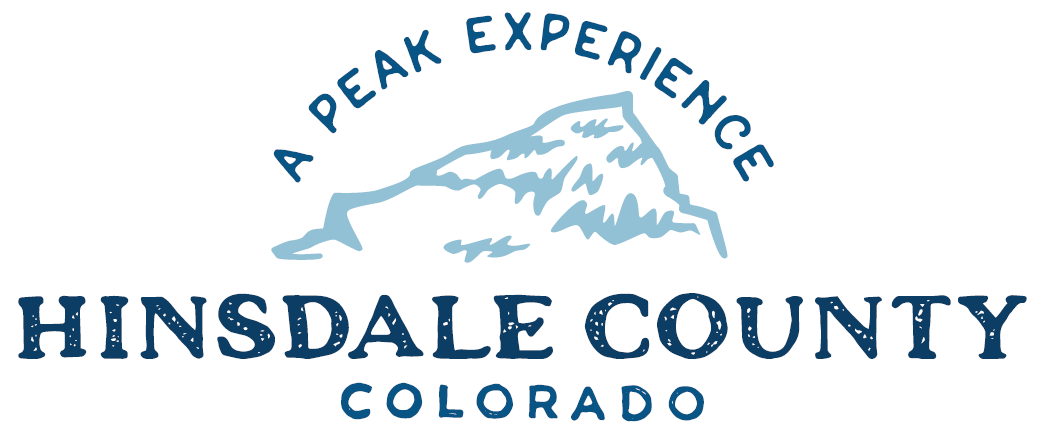 BOARD OF COUNTY COMMISSIONERS WORKSHOP & MEETINGCoursey Annex, 311 Henson Street, Lake CityWednesday, August 4, 2021 - 8 a.m.Register in advance for this meeting:https://us02web.zoom.us/meeting/register/tZIuc-2hqj0iE9z52yWgE2J6s6EZni8Hn0zg After registering, you will receive a confirmation email containing information about joining the meeting.If attending by phone, call 346 248 7799    Meeting ID: 863 4494 6898
    Passcode: 747369Technical difficulties may occur during the meeting due to network limitations.8 AM         OPEN DISCUSSION8:30 AM         WORKSHOP Discuss Snowmobile Trail Grooming Agreement with Lake City Continental Divide Snowmobile ClubDiscuss Lake San Cristobal UpdateDiscuss Main Street: Open for Business Grant ApplicationDiscuss Contract for Sale of Mount Morris LodeDiscuss 2020 AuditDiscuss Revised Electronic Recording Technology Board (ERTB) Grant AgreementDiscuss Amendment Agreement with Gunnison County Electric Association (GCEA) for Line Extension AgreementDiscuss Agreement Concerning Election Services between Hinsdale County Clerk and Hinsdale County School District RE-1Discuss Road Project Agreement with Grand Mesa, Uncompahgre and Gunnison (GMUG) National Forest for Deer Lakes Road ReconstructionDiscuss Response to Pagosa Springs Sun ArticleCLOSE COMMISSIONER WORKSHOP10 AM        REGULAR MEETING		Pledge of Allegiance Modifications to the AgendaApproval of the AgendaApproval of the MinutesCITIZEN COMMENTS FROM THE FLOORREGULAR AGENDAConsider Main Street: Open for Business Grant ApplicationConsider Revised ERTB Grant AgreementConsider Amendment Agreement to GCEA Line Extension ContractConsider Agreement Concerning Election Services between Hinsdale County Clerk and Hinsdale County School District RE-1Consider Road Project Agreement with GMUG National Forest for Deer Lakes Road ReconstructionConsider Response to Pagosa Springs Sun ArticleANY UNSCHEDULED BUSINESS	PRESENTATION OF BILLS TO BE PAID	REPORTS:CommissionersAdministrationBuilding OfficialRoad and BridgeEMS Director Emergency Manager Sheriff EXECUTIVE SESSION - An executive session for a conference with the County Attorney for the purpose of receiving legal advice on specific legal questions pursuant to C.R.S. § 24-6-402(4)(b) as it relates to litigation commenced against the County by Norman Ragle. ADJOURNTimes stated are approximate and the agenda may be modified as necessary at the discretion of the Board.  The next Commissioner’s meeting is a joint meeting with Mineral County Commissioners scheduled for Wednesday, August 25, 2021, at 39284 Hwy 149, Creede, CO. The meeting will begin at 10 a.m.   Two or more Hinsdale County Commissioners may attend the Town of Lake City Board of Trustees Meeting on Wednesday, August 4, 2021, at 6 p.m.